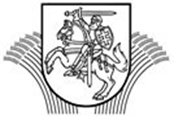 LIETUVOS RESPUBLIKOS ŽEMĖS ŪKIO MINISTRASĮSAKYMASDĖL ŽEMĖS ŪKIO MINISTRO 2015 M. BALANDŽIO 20 D. ĮSAKYMO NR. 3D-287 „DĖL PROJEKTŲ, FINANSUOTINŲ PAGAL LIETUVOS KAIMO PLĖTROS 2014–2020 METŲ PROGRAMOS PRIEMONES, ATRANKOS KOMITETŲ SUDARYMO“ PAKEITIMO2019 m. balandžio 24 d. Nr.3D-247VilniusP a k e i č i u Lietuvos Respublikos žemės ūkio ministro 2015 m. balandžio 20 d. įsakymą Nr. 3D-287 „Dėl projektų, finansuotinų pagal Lietuvos kaimo plėtros 2014–2020 metų programos priemones, atrankos komitetų sudarymo“ ir jį išdėstau nauja redakcija:„LIETUVOS RESPUBLIKOS ŽEMĖS ŪKIO MINISTRASĮSAKYMASDĖL PROJEKTŲ, FINANSUOTINŲ PAGAL LIETUVOS KAIMO PLĖTROS 2014–2020 METŲ PROGRAMOS PRIEMONES, ATRANKOS KOMITETŲ SUDARYMOAtsižvelgdamas į Lietuvos kaimo plėtros 2014–2020 metų programos administravimo taisykles, patvirtintas Lietuvos Respublikos žemės ūkio ministro 2014 m. rugpjūčio 26 d. įsakymu Nr. 3D-507 „Dėl Lietuvos kaimo plėtros 2014–2020 metų programos administravimo taisyklių patvirtinimo“,s u d a r a u Projektų, finansuotinų pagal Lietuvos kaimo plėtros 2014–2020 metų programos (toliau – Programa) priemones, atrankos komitetus:1. I komitetą – išvadoms dėl projektų pagal Programos priemonės „Parama investicijoms į materialųjį turtą“ veiklos sritį „Parama investicijoms į žemės ūkio valdas“ teikti:Darius Liutikas – žemės ūkio viceministras, komiteto pirmininkas;Jonas Pupius – žemės ūkio ministro patarėjas, komiteto pirmininko pavaduotojas; Rita Adomavičienė –  Žemės ūkio ministerijos (ŽŪM) Augalininkystės ir agrarinės aplinkosaugos skyriaus vyriausioji specialistė (narė stebėtoja);Algis Baravykas – Lietuvos kiaulių augintojų asociacijos direktorius (narys stebėtojas);Simonas Barzda – Lietuvos jaunųjų ūkininkų ratelių sąjungos valdybos narys (narys stebėtojas) (jo nesant – Mindaugas Petkevičius, Lietuvos jaunųjų ūkininkų ratelių valdybos narys);Aušra Blinstrubienė – Vytauto Didžiojo universiteto Agronomijos fakulteto dekanė (narė stebėtoja) (jos nesant – Kęstutis Romaneckas, Vytauto Didžiojo universiteto Agronomijos fakulteto prodekanas);Andrius Burlėga – ŽŪM Teisėkūros ir atstovavimo skyriaus vedėjas (jo nesant – Modestas Važnevičius, ŽŪM Teisėkūros ir atstovavimo skyriaus patarėjas);Zofija Cironkienė – Lietuvos daržovių augintojų asociacijos direktorė (narė stebėtoja) (jos nesant – Algimantas Morkūnas, Lietuvos daržovių augintojų asociacijos valdybos narys);Rimantas Dambrauskas – ŽŪM 2-ojo Europos Sąjungos paramos skyriaus vyriausiasis specialistas;Sigitas Dimaitis – Lietuvos Respublikos žemės ūkio rūmų direktorius (narys stebėtojas) (jo nesant – Aušra Žliobaitė, Lietuvos Respublikos žemės ūkio rūmų Kooperacijos ir teisės skyriaus vedėja); Gediminas Eirošius – ŽŪM Finansų skyriaus vyriausiasis specialistas (jo nesant – Evelina Blažiūnaitė, ŽŪM Finansų skyriaus vyriausioji specialistė);Aušra Grygalienė – ŽŪM 2-ojo Europos Sąjungos paramos skyriaus vedėja (jos nesant – Miglė Gudaitienė, ŽŪM 2-ojo Europos Sąjungos paramos skyriaus patarėja);Kęstutis Jankauskas – Lietuvos verslo konfederacijos generalinio direktoriaus pavaduotojas (narys stebėtojas) (jo nesant –  Kristina Šermukšnytė-Alešiūnienė, Lietuvos verslo konfederacijos Agroverslo komisijos pirmininkė);Milda Jusienė – ŽŪM 2-ojo Europos Sąjungos paramos skyriaus vyriausioji specialistė;Rapolas Klimčiauskas – Nacionalinės mokėjimo agentūros prie Žemės ūkio ministerijos direktoriaus vyriausiasis patarėjas (narys stebėtojas) (jo nesant – Alma Valskytė, Nacionalinės mokėjimo agentūros prie Žemės ūkio ministerijos Kaimo plėtros ir žuvininkystės programų departamento vyresnioji patarėja);Rimantas Krasuckis – ŽŪM vyriausiasis patarėjas;Rimantas Kubiliūnas – Lietuvos ūkininkų sąjungos vicepirmininkas (narys stebėtojas) (jo nesant – Lilija Teresė Šermukšnienė, Lietuvos ūkininkų sąjungos vicepirmininkė);Aušrys Macijauskas – Lietuvos grūdų augintojų asociacijos pirmininkas (narys stebėtojas) (jo nesant – Ignas Jankauskas, Lietuvos grūdų augintojų asociacijos administracijos vadovas);Jolita Martutaitytė – ŽŪM Maisto pramonės ir kokybės skyriaus vedėja (jos nesant –Lilija Tepelienė, ŽŪM Maisto pramonės ir kokybės skyriaus patarėja);Donatas Montvila – Lietuvos šiltnamių asociacijos valdybos pirmininkas (narys stebėtojas) (jo nesant – Algimantas Žemaitis, Lietuvos šiltnamių asociacijos narys);Evaldas Pranckevičius – ŽŪM Programinio, projektinio valdymo ir analizės skyriaus vedėjas (jo nesant – Aušra Vosylė, ŽŪM Programinio, projektinio valdymo ir analizės skyriaus patarėja);Dalia Ruščiauskienė – Lietuvos grūdų perdirbėjų asociacijos direktorė (narė stebėtoja) (jos nesant – Egidijus Mackevičius, Lietuvos mėsos perdirbėjų asociacijos direktorius);Jonas Sviderskis – Lietuvos žemės ūkio bendrovių asociacijos generalinis direktorius (narys stebėtojas); Arūnas Šileika – ŽŪM Gyvulininkystės ir veislininkystės skyriaus vedėjas (jo nesant – Giedrė Tamkuvienė,  ŽŪM Gyvulininkystės ir veislininkystės skyriaus patarėja);Vytautas Tėvelis – Lietuvos paukštininkystės asociacijos prezidentas (narys stebėtojas);Artūras Ugenskas – ŽŪM Vidaus audito skyriaus vedėjas (narys stebėtojas) (jo nesant – Jolanta Čironienė, ŽŪM Vidaus audito skyriaus patarėja).2. II komitetą – išvadoms dėl projektų pagal Programos priemonės „Parama investicijoms į materialųjį turtą“ veiklos sritį „Parama investicijoms į žemės ūkio produktų perdirbimą, rinkodarą ir (arba) plėtrą“ ir Programos priemonės „Gamintojų grupių ir organizacijų įsisteigimas” veiklos sritį „Gamintojų grupių ir organizacijų įsisteigimas žemės ūkio sektoriuje” teikti: Darius Liutikas – žemės ūkio viceministras, komiteto pirmininkas;Jonas Pupius – žemės ūkio ministro patarėjas, komiteto pirmininko pavaduotojas;Evelina Blažiūnaitė – ŽŪM Finansų skyriaus vyriausioji specialistė (jos nesant – Milda Bendoraitytė, ŽŪM Finansų skyriaus vyriausioji specialistė); Olga Celova – Ekonomikos ir inovacijų  ministerijos Europos Sąjungos investicijų  koordinavimo departamento Europos Sąjungos investicijų planavimo skyriaus vedėja (jos nesant – Živilė Bilotienė, Ekonomikos ir inovacijų  ministerijos Europos Sąjungos investicijų  koordinavimo departamento Europos Sąjungos investicijų planavimo skyriaus vyriausioji specialistė);Zofija Cironkienė – Lietuvos daržovių augintojų asociacijos direktorė (narė stebėtoja) (jos nesant – Martynas Laukaitis, Lietuvos daržovių augintojų asociacijos valdybos narys);Aušra Grygalienė – ŽŪM 2-ojo Europos Sąjungos paramos skyriaus vedėja (jos nesant – Milda Jusienė, ŽŪM 2-ojo Europos Sąjungos paramos skyriaus vyriausioji specialistė);Miglė Gudaitienė – ŽŪM 2-ojo Europos Sąjungos paramos skyriaus patarėja  (jo nesant – Jurgita Veličkienė, ŽŪM 2-ojo Europos Sąjungos paramos skyriaus vyriausioji specialistė);Kęstutis Jankauskas – Lietuvos verslo konfederacijos generalinio direktoriaus pavaduotojas (narys stebėtojas) (jo nesant – Kristina Šermukšnytė-Alešiūnienė, Lietuvos verslo konfederacijos Agroverslo komisijos pirmininkė);Raimundas Juknevičius – Lietuvos ūkininkų sąjungos vicepirmininkas (narys stebėtojas) (jo nesant – Marija Lukaševičienė, Lietuvos ūkininkų sąjungos vicepirmininkė);Rapolas Klimčiauskas – Nacionalinės mokėjimo agentūros prie Žemės ūkio ministerijos direktoriaus vyriausiasis patarėjas (narys stebėtojas) (jo nesant – Genovaitė Beniulienė, Nacionalinės mokėjimo agentūros prie Žemės ūkio ministerijos Kaimo plėtros ir žuvininkystės programų departamento vyresnioji patarėja);Rimantas Krasuckis – ŽŪM vyriausiasis patarėjas;Jonas Lisauskas – ŽŪM Augalininkystės ir agrarinės aplinkosaugos skyriaus vedėjas (jo nesant – Vidmantas Ašmonas, ŽŪM Augalininkystės ir agrarinės aplinkosaugos skyriaus patarėjas);Aušrys Macijauskas – Lietuvos grūdų augintojų asociacijos pirmininkas (narys stebėtojas) (jo nesant – Ignas Jankauskas, Lietuvos grūdų augintojų asociacijos administracijos vadovas);Jolita Martutaitytė – ŽŪM Maisto pramonės ir kokybės skyriaus vedėja (jos nesant – Lilija Tepelienė, ŽŪM Maisto pramonės ir kokybės skyriaus patarėja);  Evaldas Pranckevičius – ŽŪM Programinio, projektinio valdymo ir analizės skyriaus vedėjas (jo nesant – Aušra Vosylė, ŽŪM Programinio, projektinio valdymo ir analizės skyriaus vyriausioji specialistė);Tomas Rinkevičius – Aplinkos ministerijos Atliekų politikos grupės vyriausiasis specialistas (jo nesant – Simona Kulikauskienė, Aplinkos ministerijos Atliekų politikos grupės vyriausioji specialistė);Mindaugas Rudys – Lietuvos darbdavių konfederacijos prezidiumo narys(narys stebėtojas) (jo nesant – Danukas Arlauskas – Lietuvos darbdavių konfederacijos generalinis direktorius);Dalia Ruščiauskienė – Lietuvos grūdų perdirbėjų asociacijos direktorė (narė stebėtoja);Jonas Sviderskis – Lietuvos žemės ūkio bendrovių asociacijos generalinis direktorius (narys stebėtojas);Kristina Šimkutė – ŽŪM Teisėkūros ir atstovavimo skyriaus vyriausioji specialistė (jos nesant – Jolanta Oleškevič, ŽŪM Teisėkūros ir atstovavimo skyriaus vyriausioji specialistė);Vytautas Tėvelis – Lietuvos paukštininkystės asociacijos prezidentas (narys stebėtojas);Artūras Ugenskas – ŽŪM Vidaus audito skyriaus vedėjas (narys stebėtojas) (jo nesant – Jolanta Čironienė, ŽŪM  Vidaus audito skyriaus patarėja);Aušra Žliobaitė – Lietuvos Respublikos žemės ūkio rūmų Kooperacijos ir teisės skyriaus vedėja (narė stebėtoja) (jos nesant – Modestas Rezgys, Lietuvos Respublikos žemės ūkio rūmų Kooperacijos ir teisės skyriaus teisininkas).3. III komitetą – išvadoms dėl projektų pagal Programos priemonę „Žinių perdavimas ir informavimo veikla“ teikti:Darius Liutikas – žemės ūkio viceministras, komiteto pirmininkas;Regina Voverytė-Šimkienė – ŽŪM Mokslo ir inovacijų skyriaus vedėja, komiteto pirmininko pavaduotoja;Jurgita Baranauskienė – Vytauto Didžiojo univeriteto Žemės ūkio akademijos vicekanclerė (narė stebėtoja) (jos nesant – Anastasija Novikova, Vytauto Didžiojo universiteto Bioekonomikos plėtros fakulteto Mokslo projektų koordinatorė);Zofija Cironkienė – Lietuvos daržovių augintojų asociacijos direktorė (narė stebėtoja) (jos nesant – Martynas Laukaitis, Lietuvos daržovių augintojų asociacijos valdybos narys);Jolanta Čironienė – ŽŪM Vidaus audito skyriaus patarėja (narė stebėtoja) (jos nesant – Sonata Graibuvienė, ŽŪM Vidaus audito skyriaus vyriausioji specialistė);Antanas Drungilas – Švietimo, mokslo ir sporto ministerijos Mokymosi visą gyvenimą departamento Profesinio mokymo skyriaus vyriausiasis specialistas (jo nesant – Neringa Kranauskienė, Švietimo, mokslo ir sporto ministerijos Mokymosi visą gyvenimą departamento Profesinio mokymo skyriaus vyriausioji specialistė);Kęstutis Jankauskas – Lietuvos verslo konfederacijos generalinio direktoriaus pavaduotojas (narys stebėtojas) (jo nesant – Kristina Šermukšnytė-Alešiūnienė, Lietuvos verslo konfederacijos Agroverslo komisijos pirmininkė); Vita Jurgilienė – ŽŪM Finansų skyriaus vyriausioji specialistė (jos nesant – Marius Butkus, ŽŪM Finansų skyriaus vyriausiasis specialistas);Sonata Kisielienė – Lietuvos Respublikos žemės ūkio rūmų Kaimo plėtros ir informavimo skyriaus vedėja (narė stebėtoja) (jos nesant – Sigitas Dimaitis, Lietuvos Respublikos žemės ūkio rūmų direktorius);Rapolas Klimčiauskas – Nacionalinės mokėjimo agentūros prie Žemės ūkio ministerijos direktoriaus vyriausiasis patarėjas (narys stebėtojas) (jo nesant – Alma Valskytė, Nacionalinės mokėjimo agentūros prie Žemės ūkio ministerijos Kaimo plėtros ir žuvininkystės programų departamento vyresnioji patarėja);Nerijus Kupstaitis – Aplinkos ministerijos Gamtos apsaugos ir miškų politikos grupės vyriausiasis patarėjas (jo nesant – Donatas Vaikasas, Aplinkos ministerijos Gamtos apsaugos ir miškų politikos grupės patarėjas); Jonas Lisauskas – ŽŪM Augalininkystės ir agrarinės aplinkosaugos skyriaus vedėjas (jo nesant – Vidmantas Ašmonas, ŽŪM Augalininkystės ir agrarinės aplinkosaugos skyriaus patarėjas);Jolita Martutaitytė – ŽŪM Maisto pramonės ir kokybės skyriaus vedėja (jos nesant –Lilija Tepelienė, ŽŪM Maisto pramonės ir kokybės skyriaus patarėja);Skirmantė Smalskytė – ŽŪM Mokslo ir inovacijų skyriaus vyriausioji specialistė;Jonas Sviderskis – Lietuvos žemės ūkio bendrovių asociacijos generalinis direktorius (narys stebėtojas);Arūnas Šileika – ŽŪM Gyvulininkystės ir veislininkystės skyriaus vedėjas (jo nesant – Giedrė Tamkuvienė,  ŽŪM Gyvulininkystės ir veislininkystės skyriaus patarėja);Kristina Šimkutė – ŽŪM Teisėkūros ir atstovavimo skyriausvyriausioji specialistė (jos nesant – Andrius Burlėga, ŽŪM Teisėkūros ir atstovavimo skyriaus vedėjas);Jonas Talmantas – Lietuvos ūkininkų sąjungos pirmininkas (narys stebėtojas) (jo nesant – Lilija Teresė Šermukšnienė, Lietuvos ūkininkų sąjungos vicepirmininkė);Gediminas Vaičionis – Lietuvos savivaldybių asociacijos patarėjas kaimo ir teritorijų planavimo klausimais (narys stebėtojas) (jo nesant – Jonas Mickus, Lietuvos savivaldybių asociacijos patarėjas švietimo ir kultūros klausimais).4. IV komitetą – išvadoms dėl vietos plėtros strategijų, įskaitant dvisektores, ir projektų pagal Programos priemonę „Leader“ teikti :Darius Liutikas – žemės ūkio viceministras, komiteto pirmininkas;Aušra Grygalienė – ŽŪM 2-ojo Europos Sąjungos paramos skyriaus vedėja, komiteto pirmininko pavaduotoja;Monika Barnackienė – ŽŪM 2-ojo Europos Sąjungos paramos skyriaus vyriausioji specialistė (jos nesant – Snieguolė Valiulienė, ŽŪM 2-ojo Europos Sąjungos paramos skyriaus vyriausioji specialistė);Jolanta Čironienė – ŽŪM Vidaus audito skyriaus patarėja (narė stebėtoja) (jos nesant – Goda Grebelienė, ŽŪM Vidaus audito skyriaus vyriausioji specialistė);Gintaras Džiovėnas – Kultūros ministerijos Kultūros paveldo politikos grupės patarėjas  (jo nesant – Neringa Dargytė, Kultūros ministerijos Kultūros paveldo politikos grupės  vyriausioji specialistė);Kęstutis Jankauskas – Lietuvos verslo konfederacijos generalinio direktoriaus pavaduotojas (narys stebėtojas) (jo nesant – Kristina Šermukšnytė-Alešiūnienė, Lietuvos verslo konfederacijos Agroverslo komisijos pirmininkė);Violeta Jankauskienė – Vilniaus rajono vietos veiklos grupės pirmininkė (narė stebėtoja)  (jos nesant – Nijolė Tirevičienė, Tauragės  rajono  vietos veiklos grupės pirmininkė);Ilona Javičienė – ŽŪM 2-ojo Europos Sąjungos paramos skyriaus patarėja;Jurgita Juodišiūtė – Socialinės apsaugos ir darbo ministerijos Lygių galimybių, moterų ir vyrų lygybės skyriaus vyriausioji specialistė;Tomas Keršys – ŽŪM Žuvininkystės skyriaus vyriausiasis specialistas (jo nesant – Gintarė Zajankauskaitė, ŽŪM Žuvininkystės skyriaus vyriausioji specialistė);Sonata Kisielienė – Lietuvos Respublikos žemės ūkio rūmų Kaimo plėtros ir informavimo skyriaus vedėja (narė stebėtoja) (jos nesant – Simona Švoilaitė, Lietuvos Respublikos žemės ūkio rūmų Kaimo plėtros ir informavimo skyriaus vyriausioji specialistė);Rapolas Klimčiauskas – Nacionalinės mokėjimo agentūros prie Žemės ūkio ministerijos direktoriaus vyriausiasis patarėjas (narys stebėtojas) (jo nesant – Genovaitė Beniulienė, Nacionalinės mokėjimo agentūros prie Žemės ūkio ministerijos Kaimo plėtros ir žuvininkystės programų departamento vyresnioji patarėja);Juozas Meldžiukas – Jaunimo reikalų departamento prie Socialinės apsaugos ir darbo ministerijos vyriausiasis patarėjas;Mindugas Rudys – Lietuvos darbdavių konfederacijos prezidiumo narys (narys stebėtojas) (jo nesant – Danukas Arlauskas, Lietuvos darbdavių konfederacijos generalinis direktorius);Kristina Sabaliauskienė – Vidaus reikalų ministerijos Regioninės politikos departamento Regioninės politikos strateginio koordinavimo skyriaus vyriausioji specialistė (jos nesant –Vytautas Strazdas, Regioninės politikos departamento Regioninės politikos strateginio koordinavimo skyriaus vyriausiasis specialistas);Arūnas Survila – Nacionalinio socialinės integracijos instituto programų vadovas (narys stebėtojas) (jo nesant – Monika Stankevičiūtė, Nacionalinio socialinės integracijos instituto programos „NVO Avilys“ koordinatorė);Rimantas Šegžda – Ekonomikos ir inovacijų  ministerijos Inovacijų ir pramonės departamento Verslo ir mokslo bendradarbiavimo skyriaus patarėjas;Gediminas Vaičionis – Lietuvos savivaldybių asociacijos patarėjas kaimo ir teritorijų planavimo klausimais (narys stebėtojas) (jo nesant – Aleksandras Tiaškevičius, Lietuvos savivaldybių asociacijos patarėjas teisės klausimais);Darius Vilimas – ŽŪM Teisėkūros ir atstovavimo skyriaus patarėjas (jo nesant – Jolanta Oleškevič, ŽŪM Teisėkūros ir atstovavimo skyriaus vyriausioji specialistė).5. V komitetą – išvadoms dėl projektų pagal Programos priemonės „Pagrindinės paslaugos ir kaimų atnaujinimas kaimo vietovėse“ veiklos srities „Parama investicijoms į visų rūšių mažos apimties infrastruktūrą“ veiklą „Parama vietiniams keliams“ teikti:Darius Liutikas – žemės ūkio viceministras, komiteto pirmininkas;Aušra Grygalienė – ŽŪM 2-ojo Europos Sąjungos paramos skyriaus vedėja, komiteto pirmininko pavaduotoja;Ramunė Abromavičienė – Regioninės plėtros departamento prie Vidaus reikalų ministerijos Veiklos organizavimo skyriaus vyriausioji specialistė;Marius Butkus – ŽŪM Finansų skyriaus vyriausiasis specialistas (jo nesant – Vita Jurgilienė, ŽŪM Finansų skyriaus vyriausioji specialistė);Jolanta Čironienė – ŽŪM Vidaus audito skyriaus patarėja (narė stebėtoja) (jos nesant – Gytė Kilienė, ŽŪM Vidaus audito skyriaus vyriausioji specialistė);Jelena Dokudovič – ŽŪM 2-ojo Europos Sąjungos paramos skyriaus vyriausioji specialistė (jos nesant – Snieguolė Valiulienė, ŽŪM 2-ojo Europos Sąjungos paramos skyriaus vyriausioji specialistė);Zita Dubickienė – Susisiekimo ministerijos Biudžeto ir investicijų departamento vyriausioji patarėja  (jos nesant – Tomas Pilukas, Susisiekimo ministerijos Kelių transporto ir civilinės aviacijos politikos departamento vyresnysis patarėjas); Ilona Javičienė – ŽŪM 2-ojo Europos Sąjungos paramos skyriaus patarėja;Arūnas Kaučikas – Lietuvos Respublikos žemės ūkio rūmų Žemės ūkio technologijų skyriaus vedėjas (narys stebėtojas) (jo nesant – Aušra Žliobaitė, Lietuvos Respublikos žemės ūkio rūmų Kooperacijos ir teisės skyriaus vedėja);Rapolas Klimčiauskas – Nacionalinės mokėjimo agentūros prie Žemės ūkio ministerijos direktoriaus vyriausiasis patarėjas (narys stebėtojas) (jo nesant – Genovaitė Beniulienė, Nacionalinės mokėjimo agentūros prie Žemės ūkio ministerijos Kaimo plėtros ir žuvininkystės programų departamento vyresnioji patarėja);Jonas Lisauskas – ŽŪM Augalininkystės ir agrarinės aplinkosaugos skyriaus vedėjas (jo nesant – Vidmantas Ašmonas, ŽŪM Augalininkystės ir agrarinės aplinkosaugos skyriaus patarėjas);Gediminas Vaičionis – Lietuvos savivaldybių asociacijos patarėjas kaimo ir teritorijų planavimo klausimais (narys stebėtojas) (jo nesant – Vida Ablingienė, Lietuvos savivaldybių asociacijos patarėja savivaldybių administravimo klausimais);Andrius Valickas – Vidaus reikalų ministerijos Regioninės politikos departamento vyresnysis patarėjas (jo nesant – Irmina Kalimbet, Vidaus reikalų ministerijos Regioninės politikos departamento Regioninės politikos strateginio koordinavimo skyriaus vyriausioji specialistė);Modestas Važnevičius – ŽŪM Teisėkūros ir atstovavimo skyriaus patarėjas (jo nesant – Kristina Šimkutė, ŽŪM Teisėkūros ir atstovavimo vyriausioji specialistė);Aivaras Vilkelis – l. e. viešosios įstaigos Kelių ir transporto tyrimo instituto direktoriaus pareigas (narys stebėtojas) (jo nesant – Jonas Vytautas Jusionis, l. e. viešosios įstaigos Kelių ir transporto tyrimo instituto Strateginių tyrimų skyriaus  viršininko pareigas).6. VI komitetą – išvadoms dėl projektų pagal Programos priemonės „Investicijos į miško plotų plėtrą ir miškų gyvybingumo gerinimą“ veiklos sritį „Investicijos į miškininkystės technologijas“ teikti:Darius Liutikas – žemės ūkio viceministras, komiteto pirmininkas;Aušra Grygalienė – ŽŪM 2-ojo Europos Sąjungos paramos skyriaus vedėja, komiteto pirmininko pavaduotoja;Algis Gaižutis – Lietuvos miško savininkų asociacijos valdybos pirmininkas (narys stebėtojas) (jo nesant – Mindaugas Šilininkas, Lietuvos miško savininkų asociacijos pirmininko pavaduotojas);Rapolas Klimčiauskas – Nacionalinės mokėjimo agentūros prie Žemės ūkio ministerijos direktoriaus vyriausiasis patarėjas (narys stebėtojas) (jo nesant – Genovaitė Beniulienė, Nacionalinės mokėjimo agentūros prie Žemės ūkio ministerijos Kaimo plėtros ir žuvininkystės programų departamento vyresnioji patarėja);Nerijus Kupstaitis – Aplinkos ministerijos Gamtos apsaugos ir miškų politikos grupės vyriausiasis patarėjas (jo nesant – Donatas Vaikasas, Aplinkos ministerijos Gamtos apsaugos ir miškų politikos grupės patarėjas);Agnė Kvedarienė – ŽŪM 2-ojo Europos Sąjungos paramos skyriaus vyriausioji specialistė (jos nesant – Nomeda Padvaiskaitė, ŽŪM 2-ojo Europos Sąjungos paramos skyriaus vyriausioji specialistė);Jolanta Oleškevič – ŽŪM Teisėkūros ir atstovavimo skyriaus vyriausioji specialistė (jos nesant – Modestas Važnevičius, ŽŪM Teisėkūros ir atstovavimo skyriaus patarėjas);Artūras Ugenskas – ŽŪM Vidaus audito skyriaus vedėjas (narys stebėtojas) (jo nesant – Jolanta Čironienė, ŽŪM Vidaus audito skyriaus patarėja);Violeta Važnevičienė – ŽŪM Žemės tvarkymo ir melioracijos skyriaus patarėja (jos nesant –  Paulius Kranauskas, ŽŪM Žemės tvarkymo ir melioracijos skyriaus vyriausiasis specialistas).7. VII komitetą – išvadoms dėl projektų pagal Programos priemonės „Investicijos į materialųjį turtą“ veiklos sritį „Parama žemės ūkio vandentvarkai“ teikti:Darius Liutikas – žemės ūkio viceministras, komiteto pirmininkas;Aušra Grygalienė – ŽŪM 2-ojo Europos Sąjungos paramos skyriaus vedėja, komiteto pirmininko pavaduotoja;Rimantas Dambrauskas – ŽŪM 2-ojo Europos Sąjungos paramos skyriaus vyriausiasis specialistas (jo nesant – Agnė Kvedarienė, ŽŪM 2-ojo Europos Sąjungos paramos skyriaus vyriausioji specialistė);Gediminas Eirošius – ŽŪM Finansų skyriaus vyriausiasis specialistas (jo nesant – Milda Bedoraitytė, ŽŪM Finansų skyriaus vyriausioji specialistė);Kęstutis Jankauskas – Lietuvos verslo konfederacijos generalinio direktoriaus pavaduotojas (narys stebėtojas) (jo nesant – Kristina Šermukšnytė-Alešiūnienė, Lietuvos verslo konfederacijos Agroverslo komisijos pirmininkė );Raimundas Juknevičius – Lietuvos ūkininkų sąjungos vicepirmininkas (narys stebėtojas) (jo nesant – Jonas Venclovas, Rokiškio rajono ūkininkų sąjungos tarybos narys);Milda Jusienė, ŽŪM 2-ojo Europos Sąjungos paramos vyriausioji specialistė;Rapolas Klimčiauskas – Nacionalinės mokėjimo agentūros prie Žemės ūkio ministerijos direktoriaus vyriausiasis patarėjas (narys stebėtojas) (jo nesant – Genovaitė Beniulienė, Nacionalinės mokėjimo agentūros prie Žemės ūkio ministerijos Kaimo plėtros ir žuvininkystės programų departamento vyresnioji patarėja);Jonas Lisauskas – ŽŪM Augalininkystės ir agrarinės aplinkosaugos skyriaus vedėjas (jo nesant – Vidmantas Ašmonas, ŽŪM Augalininkystės ir agrarinės aplinkosaugos skyriaus patarėjas);Aušrys Macijauskas – Lietuvos grūdų augintojų asociacijos pirmininkas (narys stebėtojas) (jo nesant – Ignas Jankauskas, Lietuvos grūdų augintojų asociacijos administracijos vadovas);Antanas Maziliauskas – Vytauto Didžiojo universiteto Žemės ūkio akademijos kancleris (narys stebėtojas) (jo nesant – Algis Kvaraciejus, Vytauto Didžiojo universiteto Vandens ūkio ir žemėtvarkos fakulteto dekanas);Jolanta Oleškevič – ŽŪM Teisėkūros ir atstovavimo skyriaus vyriausioji specialistė (jos nesant – Darius Vilimas, ŽŪM Teisėkūros ir atstovavimo skyriaus patarėjas);Artūras Ugenskas – ŽŪM Vidaus audito skyriaus vedėjas (narys stebėtojas) (jo nesant – Jolanta Čironienė, ŽŪM Vidaus audito skyriaus patarėja); Vilimantas Vaičiukynas – Lietuvos žemėtvarkos ir hidrotechnikos inžinierių sąjungos viceprezidentas (narys stebėtojas) (jo nesant – Jonas Račas, Lietuvos melioracijos įmonių asociacijos vicepirmininkas);Violeta Važnevičienė – ŽŪM Žemės tvarkymo ir melioracijos skyriaus patarėja (jos nesant –  Paulius Kranauskas, ŽŪM Žemės tvarkymo ir melioracijos skyriaus vyriausiasis specialistas);Aušra Žliobaitė – Lietuvos Respublikos žemės ūkio rūmų Kooperacijos ir teisės skyriaus vedėja (narė stebėtoja) (jos nesant – Modestas Rezgys, Lietuvos Respublikos žemės ūkio rūmų Kooperacijos ir teisės skyriaus teisininkas).8. VIII komitetą – išvadoms dėl projektų pagal Programos priemonės „Ūkio ir verslo plėtra“ veiklos srities „Parama verslo pradžiai kaimo vietovėse“ ir veiklos srities „Parama investicijoms, skirtoms ne žemės ūkio veiklai kurti ir plėtoti“ veiklą „Parama investicijoms, skirtoms ekonominės veiklos kūrimui ir plėtrai“ teikti:Darius Liutikas – žemės ūkio viceministras, komiteto pirmininkas;Aušra Grygalienė – ŽŪM 2-ojo Europos Sąjungos paramos skyriaus vedėja, komiteto pirmininko pavaduotoja;Vaida Budzevičienė – Socialinės apsaugos ir darbo ministerijos Strategijų, prognozės ir komunikacijos skyriaus vyresnioji patarėja (jos nesant – Loreta Mitkutė, Socialinės apsaugos ir darbo ministerijos Strateginio planavimo ir monitoringo skyriaus vedėja); Olga Celova – Ekonomikos ir inovacijų  ministerijos Europos Sąjungos investicijų  koordinavimo departamento Europos Sąjungos investicijų planavimo skyriaus vedėja (jos nesant – Živilė Bilotienė, Ekonomikos ir inovacijų  ministerijos Europos Sąjungos investicijų koordinavimo departamento Europos Sąjungos investicijų planavimo skyriaus vyriausioji specialistė);Jolanta Čironienė  – ŽŪM Vidaus audito skyriaus patarėja (narė stebėtoja) (jos nesant – Goda Grebelienė, ŽŪM Vidaus audito skyriaus vyriausioji specialistė);Renaldas Čiužas – Ekonomikos ir inovacijų ministerijos Turizmo politikos skyriaus vedėjas (jo nesant – Kristina Bavėjan, Ekonomikos ir inovacijų ministerijos Turizmo politikos skyriaus vyriausioji specialistė); Ilona Javičienė, ŽŪM 2-ojo Europos Sąjungos paramos skyriaus patarėja;Kęstutis Jankauskas – Lietuvos verslo konfederacijos generalinio direktoriaus pavaduotojas (narys stebėtojas) (jo nesant – Kristina Šermukšnytė-Alešiūnienė, Lietuvos verslo konfederacijos Agroverslo komisijos pirmininkė);Violeta Jankauskienė – Vilniaus rajono vietos veiklos grupės pirmininkė (narė stebėtoja) (jos nesant – Alvyda Kazakevičiūtė-Staniūnaitienė, Trakų rajono vietos veiklos grupės pirmininkė);Sonata Kisielienė – Lietuvos Respublikos žemės ūkio rūmų Kaimo plėtros ir informavimo skyriaus vedėja (narė stebėtoja) (jos nesant – Simona Švoilaitė, Lietuvos Respublikos žemės ūkio rūmų Kaimo plėtros ir informavimo skyriaus vyriausioji specialistė);Rapolas Klimčiauskas – Nacionalinės mokėjimo agentūros prie Žemės ūkio ministerijos direktoriaus vyriausiasis patarėjas (narys stebėtojas) (jo nesant – Genovaitė Beniulienė, Nacionalinės mokėjimo agentūros prie Žemės ūkio ministerijos Kaimo plėtros ir žuvininkystės programų departamento vyresnioji patarėja);Marijona Lukaševičienė – Lietuvos ūkininkų sąjungos vicepirmininkė (narė stebėtoja) (jos nesant – Lilija Teresė Šermukšnienė, Lietuvos ūkininkų sąjungos vicepirmininkė);Jonas Pupius  – žemės ūkio ministro patarėjas;Mindaugas Rudys – Lietuvos darbdavių konfederacijos prezidiumo narys (narys stebėtojas) (jo nesant – Danukas Arlauskas, Lietuvos darbdavių konfederacijos generalinis direktorius);Dalia Rutkauskaitė  – ŽŪM 2-ojo Europos Sąjungos paramos skyriaus vyriausioji specialistė;Jūratė Savickienė – Vytauto Didžiojo universiteto Bioekonomikos plėtros fakulteto Bioekonomikos instituto lektorė (narė stebėtoja) (jos nesant – Rolandas Rakštys, Vytauto Didžiojo universiteto Bioekonomikos plėtros fakulteto Verslo ir kaimo vystymosi tyrimų instituto lektorius);Gediminas Vaičionis – Lietuvos savivaldybių asociacijos patarėjas kaimo ir teritorijų planavimo klausimais (narys stebėtojas) (jo nesant – Agnė Kazlauskienė, Lietuvos savivaldybių asociacijos patarėja aplinkos ir energetikos klausimais);Snieguolė Valiulienė – ŽŪM 2-ojo Europos Sąjungos paramos skyriaus vyriausioji specialistė (jos nesant – Jelena Dokudovič, ŽŪM 2-ojo Europos Sąjungos paramos skyriaus vyriausioji specialistė);Darius Vilimas  – ŽŪM Teisėkūros ir atstovavimo skyriaus patarėjas (jo nesant – Andrius Burlėga, ŽŪM Teisėkūros ir atstovavimo skyriaus vedėjas);Linas Žabaliūnas – Lietuvos kaimo turizmo asociacijos prezidentas (narys stebėtojas) (jo nesant – Vytis Štelbys, Lietuvos kaimo turizmo asociacijos tarybos narys).9. IX komitetą – išvadoms dėl projektų pagal Programos priemonės „Ūkio ir verslo plėtra“ veiklą „Parama biodujų gamybai iš žemės ūkio ir kitų atliekų“ teikti:Darius Liutikas – žemės ūkio viceministras, komiteto pirmininkas;Aušra Grygalienė – ŽŪM 2-ojo Europos Sąjungos paramos skyriaus vedėja, komiteto pirmininko pavaduotoja; Dovilė Almanytė – Energetikos ministerijos Atsinaujinančių energijos išteklių skyriaus vedėja (jos nesant – Sergej Garbar, Energetikos ministerijos Atsinaujinančių energijos išteklių skyriaus vyriausiasis specialistas);Algis Baravykas – Lietuvos kiaulių augintojų asociacijos direktorius (narys stebėtojas) (jo nesant – Ana Rimkevič, Lietuvos kiaulių augintojų asociacijos projektų vadovė); Sigitas Dimaitis – Lietuvos Respublikos žemės ūkio rūmų direktorius (narys stebėtojas) (jo nesant – Aušra Žliobaitė, Lietuvos Respublikos žemės ūkio rūmų Kooperacijos ir teisės skyriaus vedėja); Kęstutis Jankauskas – Lietuvos verslo konfederacijos generalinio direktoriaus pavaduotojas (narys stebėtojas) (jo nesant – Kristina Šermukšnytė-Alešiūnienė, Lietuvos verslo konfederacijos Agroverslo komisijos pirmininkė);Ilona Javičienė, ŽŪM 2-ojo Europos Sąjungos paramos skyriaus patarėja;Rapolas Klimčiauskas – Nacionalinės mokėjimo agentūros prie Žemės ūkio ministerijos direktoriaus vyriausiasis patarėjas (narys stebėtojas) (jo nesant – Genovaitė Beniulienė, Nacionalinės mokėjimo agentūros prie Žemės ūkio ministerijos Kaimo plėtros ir žuvininkystės programų departamento vyresnioji patarėja).Simona Kulikauskienė – Aplinkos ministerijos Atliekų politikos grupės vyriausioji specialistė (jos nesant – Tomas Rinkevičius, Aplinkos ministerijos Atliekų politikos grupėsvyriausiasis specialistas);Zigmas Medingis – ŽŪM Augalininkystės ir agrarinės aplinkosaugos skyriaus patarėjas (jo nesant – Jurgita Čiučkienė, ŽŪM Augalininkystės ir agrarinės aplinkosaugos skyriaus vyriausioji specialistė);Kęstutis Navickas – Vytauto Didžiojo universiteto Žemės ūkio inžinerijos fakulteto Energetikos ir biotechnologijų inžinerijos instituto profesorius (narys stebėtojas);Jolanta Oleškevič – ŽŪM Teisėkūros ir atstovavimo skyriaus vyriausioji specialistė (jos nesant – Darius Vilimas, ŽŪM Teisėkūros ir atstovavimo skyriaus patarėjas);Jonas Sviderskis – Lietuvos žemės ūkio bendrovių asociacijos generalinis direktorius (narys stebėtojas) (jo nesant – Eimantas Pranauskas, Lietuvos žemės ūkio bendrovių asociacijos generalinio direktoriaus pavaduotojas);Arūnas Šileika – ŽŪM Gyvulininkystės ir veislininkystės skyriaus vedėjas (jo nesant – Giedrė Tamkuvienė,  ŽŪM Gyvulininkystės ir veislininkystės skyriaus patarėja);Artūras Ugenskas – ŽŪM Vidaus audito skyriaus vedėjas (narys stebėtojas) (jo nesant – Jolanta Čironienė, ŽŪM Vidaus audito skyriaus  patarėja);Snieguolė Valiulienė – ŽŪM 2-ojo Europos Sąjungos paramos skyriaus vyriausioji specialistė.10. X komitetą – išvadoms dėl projektų pagal Programos priemonės „Bendradarbiavimas“ veiklą „Parama EIP veiklos grupėms kurti ir jų veiklai vystyti“ teikti:Darius Liutikas – žemės ūkio viceministras, komiteto pirmininkas;Regina Voverytė-Šimkienė – ŽŪM Mokslo ir inovacijų skyriaus vedėja, komiteto pirmininko pavaduotoja;Jurgita Baranauskienė – Vytauto Didžiojo universiteto Žemės ūkio akademijos vicekanclerė (narė stebėtoja) (jos nesant – Inga Adamonytė, Vytauto Didžiojo universiteto Vandens ūkio ir žemėtvarkos fakulteto Vandens išteklių inžinerijos fakulteto docentė);Olga Celova – Ekonomikos ir inovacijų  ministerijos Europos Sąjungos investicijų koordinavimo departamento Europos Sąjungos investicijų planavimo skyriaus vedėja (jos nesant – Živilė Bilotienė, Ekonomikos ir inovacijų  ministerijos Europos Sąjungos investicijų koordinavimo departamento Europos Sąjungos investicijų planavimo  skyriaus vyriausioji specialistė);Zofija Cironkienė – Lietuvos daržovių augintojų asociacijos direktorė (narė stebėtoja) (jos nesant – Martynas Laukaitis, Lietuvos daržovių augintojų asociacijos valdybos narys);Dainė Denisovienė – Švietimo, mokslo ir sporto ministerijos Technologijų ir inovacijų skyriaus vyriausioji specialistė (jos nesant – Ginvilė Jekentienė, Švietimo,mokslo ir sporto ministerijos Studijų, mokslo ir technologijų departamento Mokslo skyriaus vyriausioji specialistė);Sigitas Dimaitis – Lietuvos Respublikos žemės ūkio rūmų direktorius (narys stebėtojas) (jo nesant – Aušra Žliobaitė, Lietuvos Respublikos žemės ūkio rūmų Kooperacijos ir teisės skyriaus vedėja);Kęstutis Jankauskas – Lietuvos verslo konfederacijos generalinio direktoriaus pavaduotojas (narys stebėtojas) (jo nesant – Kristina Šermukšnytė-Alešiūnienė, Lietuvos verslo konfederacijos Agroverslo komisijos pirmininkė);Rapolas Klimčiauskas – Nacionalinės mokėjimo agentūros prie Žemės ūkio ministerijos direktoriaus vyriausiasis patarėjas (narys stebėtojas) (jo nesant – Alma Valskytė, Nacionalinės mokėjimo agentūros prie Žemės ūkio ministerijos Kaimo plėtros ir žuvininkystės programų departamento vyresnioji patarėja);Nerijus Kupstaitis – Aplinkos ministerijos Gamtos apsaugos ir miškų politikos grupės vyriausiasis patarėjas (jo nesant – Donatas Vaikasas, Aplinkos ministerijos Gamtos apsaugos ir miškų politikos grupės patarėjas); Jonas Lisauskas – ŽŪM Augalininkystės ir agrarinės aplinkosaugos skyriaus vedėjas (jo nesant – Vidmantas Ašmonas, ŽŪM Augalininkystės ir agrarinės aplinkosaugos skyriaus patarėjas);Marijona Lukaševičienė – Lietuvos ūkininkų sąjungos vicepirmininkė (narė stebėtoja) (jos nesant – Lilija Teresė Šermukšnienė, Lietuvos ūkininkų sąjungos vicepirmininkė);Jolita Martutaitytė – ŽŪM Maisto pramonės ir kokybės skyriaus vedėja (jos nesant – Lilija Tepelienė, ŽŪM Maisto pramonės ir kokybės skyriaus patarėja);Jonas Pupius  – žemės ūkio ministro patarėjas;Skirmantė Smalskytė – ŽŪM Mokslo ir inovacijų skyriaus vyriausioji specialistė (jos nesant – Vilma Kraujalytė, ŽŪM Mokslo ir inovacijų skyriaus vyriausioji specialistė);Jonas Sviderskis – Lietuvos žemės ūkio bendrovių asociacijos generalinis direktorius (narys stebėtojas) (jo nesant – Eimantas Pranauskas, Lietuvos žemės ūkio bendrovių asociacijos generalinio direktoriaus pavaduotojas);Artūras Ugenskas – ŽŪM Vidaus audito skyriaus vedėjas (narys stebėtojas) (jo nesant – Jolanta Čironienė, ŽŪM Vidaus audito skyriaus  patarėja);Violeta Važnevičienė – ŽŪM Žemės tvarkymo ir melioracijos skyriaus patarėja (jos nesant – Paulius Kranauskas, ŽŪM Žemės tvarkymo ir melioracijos skyriaus vyriausiasis specialistas);Darius Vilimas – ŽŪM Teisėkūros ir atstovavimo skyriaus patarėjas (jo nesant – Modestas Važnevičius, ŽŪM Teisėkūros ir atstovavimo skyriaus patarėjas).11. XI komitetą – išvadoms dėl projektų pagal Programos priemonės „Bendradarbiavimas“ veiklos sritis „Parama smulkių ūkio subjektų bendradarbiavimui“ ir „Parama trumpoms tiekimo grandinėms ir vietos rinkoms skatinti vietos lygmeniu“ teikti:Darius Liutikas – žemės ūkio viceministras, komiteto pirmininkas; Aušra Grygalienė – ŽŪM 2-ojo Europos Sąjungos paramos skyriaus vedėja, komiteto pirmininko pavaduotoja;Olga Celova – Ekonomikos ir inovacijų  ministerijos Europos Sąjungos investicijų koordinavimo departamento Europos Sąjungos investicijų planavimo skyriaus vedėja (jos nesant – Martynas Dausinas, Ekonomikos ir inovacijų  ministerijos Europos Sąjungos investicijų  koordinavimo departamento Europos Sąjungos investicijų planavimo skyriaus vyriausiasis specialistas);Zofija Cironkienė – Lietuvos daržovių augintojų asociacijos direktorė (narė stebėtoja) (jos nesant – Martynas Laukaitis, Lietuvos daržovių augintojų asociacijos valdybos narys);Saulius Daniulis – Lietuvos ekologinių ūkių asociacijos pirmininkas (narys stebėtojas) (jo nesant – Valentinas Genys, Lietuvos ekologinių ūkių asociacijos valdybos narys);Sigitas Dimaitis – Lietuvos Respublikos žemės ūkio rūmų direktorius (narys stebėtojas) (jo nesant – Aušra Žliobaitė, Lietuvos Respublikos žemės ūkio rūmų Kooperacijos ir teisės skyriaus vedėja); Algis Gaižutis – Lietuvos miško savininkų asociacijos valdybos pirmininkas (narys stebėtojas) (jo nesant – Mindaugas Šilininkas, Lietuvos miško savininkų asociacijos  pirmininko pavaduotojas);Ilona Javičienė, ŽŪM 2-ojo Europos Sąjungos paramos skyriaus patarėja;Kęstutis Jankauskas – Lietuvos verslo konfederacijos generalinio direktoriaus pavaduotojas (narys stebėtojas) (jo nesant – Kristina Šermukšnytė-Alešiūnienė, Lietuvos verslo konfederacijos Agroverslo komisijos pirmininkė);Rapolas Klimčiauskas – Nacionalinės mokėjimo agentūros prie Žemės ūkio ministerijos direktoriaus vyriausiasis patarėjas (narys stebėtojas) (jo nesant – Alma Valskytė, Nacionalinės mokėjimo agentūros prie Žemės ūkio ministerijos Kaimo plėtros ir žuvininkystės programų departamento vyresnioji patarėja);Nerijus Kupstaitis – Aplinkos ministerijos Gamtos apsaugos ir miškų politikos grupės vyriausiasis patarėjas (jo nesant – Donatas Vaikasas, Aplinkos ministerijos Gamtos apsaugos ir miškų politikos grupės patarėjas); Jolita Martutaitytė – ŽŪM Maisto pramonės ir kokybės skyriaus vedėja (jos nesant –Lilija Tepelienė, ŽŪM Maisto pramonės ir kokybės skyriaus patarėja);Nomeda Padvaiskaitė – ŽŪM 2-ojo Europos Sąjungos paramos skyriaus vyriausioji specialistė (jos nesant – Agnė Kvedarienė, ŽŪM 2-ojo Europos Sąjungos paramos skyriaus vyriausioji specialistė);Mindaugas Rudys – Lietuvos darbdavių konfederacijos prezidiumo narys (narys stebėtojas) (jo nesant – Danukas Arlauskas, Lietuvos darbdavių konfederacijos generalinis direktorius);Kristina Šimkutė – ŽŪM Teisėkūros ir atstovavimo skyriaus vyriausioji specialistė (jos nesant – Jolanta Oleškevič, ŽŪM Teisėkūros ir atstovavimo skyriaus vyriausioji specialistė);Jonas Talmantas – Lietuvos ūkininkų sąjungos pirmininkas (narys stebėtojas) (jo nesant – Marijona Lukaševičienė, Lietuvos ūkininkų sąjungos vicepirmininkė);Artūras Ugenskas – ŽŪM Vidaus audito skyriaus vedėjas (narys stebėtojas) (jo nesant – Jolanta Čironienė, ŽŪM Vidaus audito skyriaus patarėja);Regina Voverytė-Šimkienė, ŽŪM Mokslo ir inovacijų skyriaus vedėja  (jos nesant – Skirmantė Smalskytė, ŽŪM Mokslo ir inovacijų  skyriaus vyriausioji specialistė);Linas Žabaliūnas – Lietuvos kaimo turizmo asociacijos prezidentas (narys stebėtojas) (jo nesant – Vytis Štelbys, Lietuvos kaimo turizmo asociacijos tarybos narys).12. XII  komitetą – išvadoms dėl projektų pagal Programos priemonės „Pagrindinės paslaugos ir kaimų atnaujinimas kaimo vietovėse“ veiklos sritis „Parama investicijoms į visų rūšių mažos apimties infrastruktūrą“ ir „Parama investicijoms į kaimo kultūros ir gamtos paveldą, kraštovaizdį“ teikti:Darius Liutikas – žemės ūkio viceministras, komiteto pirmininkas;Aušra Grygalienė – ŽŪM 2-ojo Europos Sąjungos paramos skyriaus vedėja, komiteto pirmininko pavaduotoja;Ramunė Abromavičienė –  Regioninės plėtros departamento prie Vidaus reikalų ministerijos Veiklos organizavimo skyriaus vyriausioji specialistė; Sandra Buklienė – Socialinės apsaugos ir darbo ministerijos Tikslinės pagalbos ir vaiko teisių apsaugos skyriaus specialistė;Elena Būdienė – Valstybinės teritorijų planavimo ir statybos inspekcijos prie Aplinkos ministerijos Teritorijų planavimo ir statybos skyriaus vyriausioji specialistė (jos nesant – Gediminas Puškorius, Valstybinės teritorijų planavimo ir statybos inspekcijos prie Aplinkos ministerijos Teritorijų planavimo ir statybos skyriaus vyriausiasis specialistas);Neringa Dargytė – Kultūros ministerijos Kultūros paveldo politikos grupės  vyriausioji specialistė (jai nesant – Gintaras Džiovėnas, Kultūros ministerijos Kultūros paveldo politikos grupės patarėjas); Jelena Dokudovič – ŽŪM 2-ojo Europos Sąjungos paramos skyriaus vyriausioji specialistė (jos nesant – Snieguolė Valiulienė, ŽŪM 2-ojo Europos Sąjungos paramos skyriaus vyriausioji specialistė);Ilona Javičienė – ŽŪM 2-ojo Europos Sąjungos paramos skyriaus patarėja;Sonata Kisielienė – Lietuvos Respublikos žemės ūkio rūmų Kaimo plėtros ir informavimo skyriaus vedėja (narė stebėtoja) (jos nesant – Simona Švoilaitė, Lietuvos Respublikos žemės ūkio rūmų Kaimo plėtros ir informavimo skyriaus vyriausioji specialistė);Rapolas Klimčiauskas – Nacionalinės mokėjimo agentūros prie Žemės ūkio ministerijos direktoriaus vyriausiasis patarėjas (narys stebėtojas) (jo nesant – Genovaitė Beniulienė, Nacionalinės mokėjimo agentūros prie Žemės ūkio ministerijos Kaimo plėtros ir žuvininkystės programų departamento vyresnioji patarėja);Remigijus Lipkevičius – Lietuvos automobilių kelių direkcijos prie Susisiekimo ministerijos l. e. direktoriaus pavaduotojo pareigas (jo nesant – Dainius Miškinis, Lietuvos automobilių kelių direkcijos prie Susisiekimo ministerijos Valstybės turto skyriaus vedėjas);Ričardas Sabaliauskas – Vidaus reikalų ministerijos Regioninės politikos departamento patarėjas (jo nesant – Vytautas Strazdas, Regioninės politikos departamento Regioninės politikos strateginio koordinavimo skyriaus vyriausiasis specialistas);Raimonda Stankevičiūtė-Vilimienė – Rokiškio rajono vietos veiklos grupės pirmininkė (narė stebėtoja) (jos nesant – Violeta Jankauskienė, Vilniaus rajono vietos veiklos grupės pirmininkė);        Gediminas Vaičionis – Lietuvos savivaldybių asociacijos patarėjas kaimo ir teritorijų planavimo klausimais (narys stebėtojas) (jo nesant – Jonas Mickus, Lietuvos savivaldybių asociacijos patarėjas švietimo ir kultūros klausimais);Eduardas Vaitkevičius – Aplinkos ministerijos Gamtos apsaugos ir miškų politikos grupės vyriausiasis specialistas (jo nesant – Mindaugas Žolynas , Aplinkos ministerijos Gamtos apsaugos ir miškų politikos grupės vyriausiasis specialistas); Modestas Važnevičius – ŽŪM Teisėkūros ir atstovavimo skyriaus patarėjas (jo nesant – Andrius Burlėga, ŽŪM Teisėkūros ir atstovavimo skyriaus vedėjas)“.Žemės ūkio ministras              			                         Giedrius Surplys